Вариант  255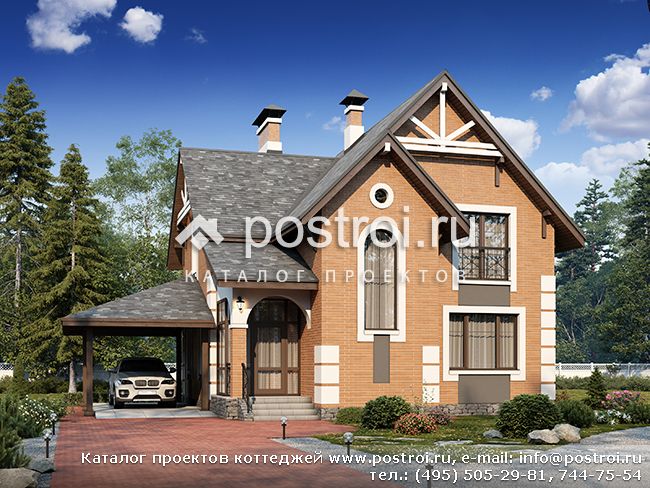 1-й этаж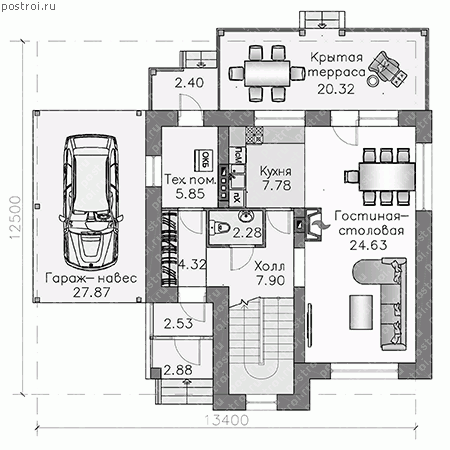 2-й этаж 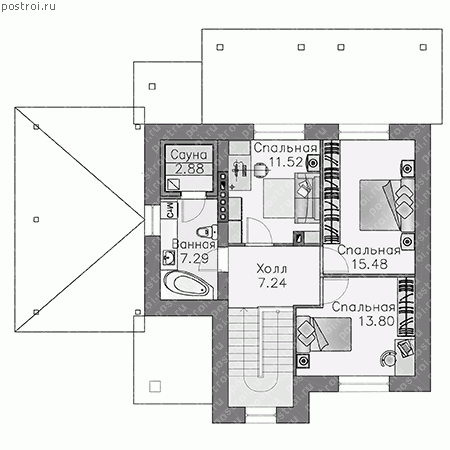 